Српска Православна Црква Св. Арсенија Сремца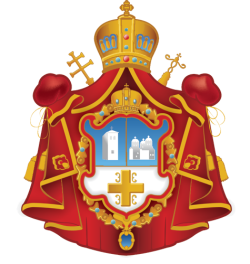 St. Arsenije Sremac Serbian Orthodox Church508 Byron St. S. Whitby, ON L1N 4R3   905-668-2676 www.starsenijesremac.comПоштовани наши парохијани,                          4 новенбар 2021Обраћамо вам се са искреном надом, да вас затичемо у добром здрављу, миру, срећи и расположењу.Хтели би да вам се захвалимо на вашем изузетно показаном стрпљењу, у овом тмурном и можда и депресивном времену и околностима у којима се сви подједнако налазимо.И управо из тих оправданих разлога, можда се и нисмо виђали тако често, али се искрено надамо скоријим већим и срећнијим сусретима.Хвала вам и што сте поред свега тога поделили бригу и наставили да брижно помажете своју парохију и своју цркву. И управо због тога, наша црква наставља да живи и да поје Богу и Роду, сваке недеље и сваког већег празника на Светим Литургијама.Такође, користимо ову прилику да вас обавестимо да се приближава наша црквена Слава, Свети Арсеније Сремац, која пада у среду 10 новембра, али због лакшег присуства парохијана, свечаност ће се обавити у недељу 14 новембра, Светом Литургијом у 10 сати, освећењем жита и сечењем Славског КолачаСа радошћу, Кумови Славе ове године су Дана и Светозар Јовановић.Ваше присуство је увек лепо и захвално, али ако нисте у прилици, због оправданих разлога, ваше Славске Дарове, као и све друге, увек можете приложити, како у цркви, тако и поштом на црквену адресу, или ако је још лакше, интернет банкингом на адресу:starsenije@hotmail.comХвала вам још једном на поверењу, изузетном стрпљењу и свакој вашој помоћи коју чините.Увек захвална, ваша црква у Витбију!             МБ